О внесении изменений в решение Совета Советского сельского поселения Новокубанского района от 14 ноября 2014 года № 36 «О налоге на имущество физических лиц»В соответствии с пунктом 4 статьи 5 Налогового Кодекса Российской Федерации, с учетом коэффициента-дефлятора установленного приказом Министерства экономического развития РФ от 20.10.2015г. № 772 «Об установлении коэффициентов-дефляторов на 2016 год», Совет Советского сельского поселения Новокубанского района р е ш и л:1. Внести в решение Совета Советского сельского поселения Новокубанского района от 14 ноября 2014 года № 36 «О налоге на имущество физических лиц» следующие изменения:1) Пункт 4 решения изложить в следующей редакции:«4. Установить ставки налога на имущество в следующих пределах:2. Контроль за исполнением настоящего решения возложить на комиссию Совета Советского сельского поселения Новокубанского района по финансам, бюджету, налогам и контролю (Белокурова).3. Настоящее Решение вступает в силу не ранее, чем по истечении одного месяца со дня его официального опубликования и распространяет свое действие на правоотношения возникшие с 1 января 2016 года.Глава 							Председатель СоветаСоветского сельского поселения			Советского сельского поселенияНовокубанского района				Новокубанского района				С.Ю.Копылов						С.Ю. Гуров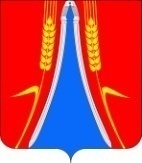 ПРОЕКТ РЕШЕНИЕПРОЕКТ РЕШЕНИЕСОВЕТА СОВЕТСКОГО СЕЛЬСКОГО ПОСЕЛЕНИЯНОВОКУБАНСКОГО РАЙОНАСОВЕТА СОВЕТСКОГО СЕЛЬСКОГО ПОСЕЛЕНИЯНОВОКУБАНСКОГО РАЙОНАот ____________.№ ______ст. Советскаяст. СоветскаяСуммарная инвентаризационная стоимость объектов налогообложения, умноженная на коэффициент-дефлятор (с учетом доли налогоплательщика в праве общей собственности на каждый из таких объектов)Ставка налогаДо 300 000  рублей (включительно)0,1 процентаСвыше 300 000  до 500 000 рублей (включительно)0,15 процентаСвыше 500 000 до 800 000 рублей (включительно)0,31 процентаСвыше 800 000 до 1 500 000 рублей (включительно)0,4 процентаСвыше 1 500 000 рублей 0,6 процента